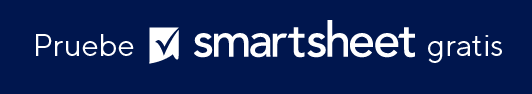 PLANTILLA DE FACTURA MÉDICA				 SU LOGOTIPOPLANTILLA MÉDICAPLANTILLA MÉDICAPLANTILLA MÉDICANombre de la empresaFECHA DE LA FACTURACalle principal 123Hamilton, OH 44416N.º DE FACTURA(321) 456-7890Dirección de correo electrónicoFECHA DE VENCIMIENTOFACTURAR AIMPORTE ADEUDADOA/A: Nombre/DepartamentoNombre de la empresaCalle principal 123Hamilton, OH 44416(321) 456-7890Dirección de correo electrónicoDESCRIPCIÓNTOTALSUBTOTALOTROTOTALREMITIR EL PAGO ATÉRMINOS Y CONDICIONESA/A: Nombre/Departamento• Remita el pago dentro de _________ días después de la recepción de la factura.Nombre de la empresa• Se aplicará un cargo del _______% por día en las facturas tardías.Calle principal 123Hamilton, OH 44416GRACIASGRACIASGRACIASGRACIASSi tiene preguntas relacionadas con esta factura, póngase en contacto conSi tiene preguntas relacionadas con esta factura, póngase en contacto conSi tiene preguntas relacionadas con esta factura, póngase en contacto conSi tiene preguntas relacionadas con esta factura, póngase en contacto conNombre, (321) 456-7890, Dirección de correo electrónicoNombre, (321) 456-7890, Dirección de correo electrónicoNombre, (321) 456-7890, Dirección de correo electrónicoNombre, (321) 456-7890, Dirección de correo electrónicowww.sudirecciónweb.comwww.sudirecciónweb.comwww.sudirecciónweb.comwww.sudirecciónweb.comRENUNCIATodos los artículos, las plantillas o la información que proporcione Smartsheet en el sitio web son solo de referencia. Mientras nos esforzamos por mantener la información actualizada y correcta, no hacemos declaraciones ni garantías de ningún tipo, explícitas o implícitas, sobre la integridad, precisión, confiabilidad, idoneidad o disponibilidad con respecto al sitio web o la información, los artículos, las plantillas o los gráficos relacionados que figuran en el sitio web. Por lo tanto, cualquier confianza que usted deposite en dicha información es estrictamente bajo su propio riesgo.